Publicado en Madrid el 06/05/2024 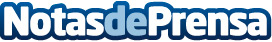 Worldline y Worldcoo registran alrededor de 1,7 millones de micro-donaciones en 2023Worldline [Euronext: WLN], líder global en servicios de pago, anunció que habilitó 1.7M donaciones en todos los establecimientos que utilizan el sistema de pago de Worldline en España en 2023Datos de contacto:Jennifer GPS620 059 329Nota de prensa publicada en: https://www.notasdeprensa.es/worldline-y-worldcoo-registran-alrededor-de-17 Categorias: Nacional Finanzas Solidaridad y cooperación Innovación Tecnológica Actualidad Empresarial http://www.notasdeprensa.es